附件2： 疫情调查表和健康承诺书你好！根据《中华人民共和国传染病防治法》和《上海市突发公共卫生事件应急预案》等相关法律法规要求，请填写以下内容：姓名：             ；手机号码                           身份证号：                           ；体温：           一、您14天内是否有境外及国内当前疫情地区的旅行、居住、途径史？                          是□否□二、您14天内是否接触过新冠肺炎确诊或疑似患者？             是□否□三、您14天内是否接触境外及国内当前疫情地区回沪未满14天内的外国外地有发热或呼吸道症状的人员？                                    是□否□四、您14天内周围（如家庭、社区等）有无2例及以上发热或呼吸道症状的人员？                                                        是□否□五、您近一周内有无发热或咳嗽？                              是□否□六、您的家人或同住人是否有以上情况？                        是□否□我承诺：以上信息准确无误。我同时承诺，在后续的在校工作学习中，将严格遵守国家和上海市传染病防治相关的法律法规以及新冠肺炎防控的要求，如果上述流行病学情况发生变化，将第一时间通报学院并做好个人防护。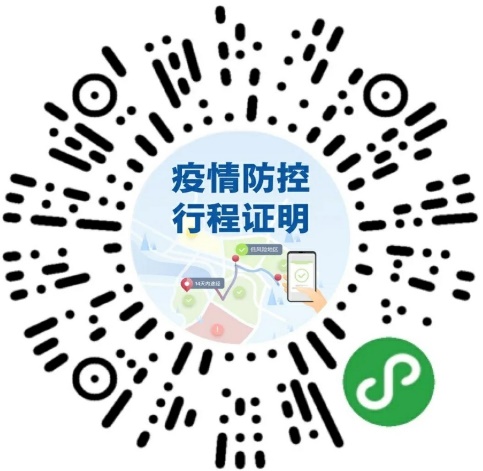                 签字：日期：2020年    月    日